2017年3月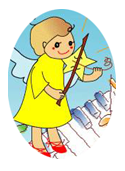 アンサンブルクラス「きらら弦楽合奏団」参加者募集のご案内～(兼)既参加者再確認ご協力のお願い～　　　　　　　この度、アンサンブルクラス「きらら弦楽合奏団」の参加者を募集いたします。　これまで既に合奏へご参加の皆さまにも、この機会に改めて下記の参加申込書をご提出頂きたく　ご協力をお願いいたします。　アンサンブルクラスにご参加頂き、皆で１つの音楽・１つのコンサートを作り上げることで、　音が重なり合う瞬間・達成感と喜びを味わって欲しいと講師一同願っております。　沢山の方のご参加を心よりお待ちいたしております。　◆参加資格：スズキ教本1巻修了程度　◆定期練習：毎月１回　日曜日10:00~13:00（窪田ヴァイオリン教室ブログで予定随時更新）　コンサート、イヴェント等の本番前は追加練習が入ることもあります。　◆場所：目黒本町社会教育館内3階　◆費用：定期練習参加費2,000円/１回　　　　　その他、楽譜代として500円/年　　　　　　　窪田クラス外部の方はご入会の際、入会金2,000円を頂戴いたします。　　　　　(コンサート、イヴェント、合宿等の参加費は別途集金となります。)　◆2017年度　活動予定　 8/11(金)~15(火)  河口湖合宿　 8/27(日)　きらら弦楽合奏団サマーコンサート（有料ファミリーコンサート）　10/21(土)　目黒区音楽祭　11/12(日)　目黒本町社会教育館「館祭り」　◆お約束　・定期練習にはできる限り参加して下さい。　・イヴェントに参加希望した場合は、追加練習にも必ず参加して下さい。　・欠席する場合は理由を添えviolinschool@kubota-violin.comまでメール連絡をお願いいたします。　　（練習場所への途上安否安全確認のためにご協力をお願いいたします。)　・全体練習がスムーズに出来るよう、各自自宅でよく予習・復習をして参加して下さい。　・心配のある曲は、個人レッスンの先生に追加レッスンをお願いするなど指導を受けて下さい。　　（但し、レッスンで個人の曲に支障が出ないようにして下さい。）　・ご不明の点などございましたら、上記アドレスまたはホームページよりお問い合わせ下さい。　・・・・・・・・・・・・・・・・・・・・・・・・・・・・・・・・キリトリ・・・・・・・・・・・・・・・・・・・・・・・・・・・・・・・・・・2017年度　アンサンブルクラス 申込書　　　　　　　　　　　　　　　　　　　　　　　　　　　　　　　　　　　　　　　　　　　　　2017年　　月　　日記入　　　　　　　　　　　　　　　　　　　　　　　　　　　 ：　　　　　　　　  　　　　　　　　　　生年月日: 西暦　　　年　　　月　　　日生　　　　　　　　性別： 　女　・　男　　電話番号：  　　　　　　　　　 　　   　　所属教室：久が原・目黒・荏田・その他（　　　　　）携帯番号:　　　　　　　　　　　　　　　　　　　これまでに合奏への参加：　有　・　無　メールアドレス：　　　　　　　　　　　　　　　　　　　　                   　　　　　　　　　